新幹線開業による景気への影響について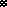 ～青森県景気ウォッチャーへのアンケート調査～（平成１５年４月期）調査期間	平成１５年４月１日～５月１日	回答率	９３％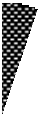 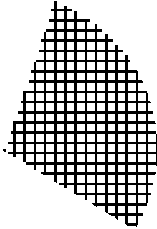 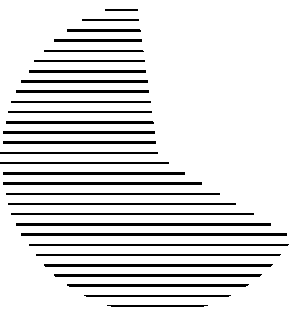 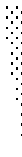 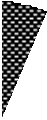 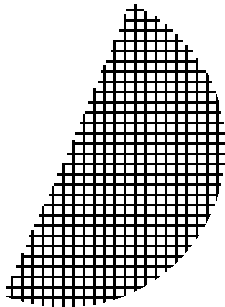 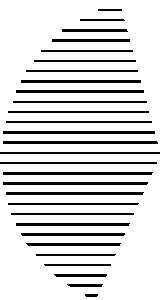 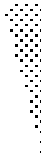 平成１５年４月青森県企画振興部統計情報課１．本報告書について平成１４年１２月１日に、東北新幹線が本県でも開業しました。本年１月に新幹線開業が景気に与えた影響等について、青森県景気ウォッチャーの方々に答えていただきましたが、その後の影響等について、引き続き調査しました。本報告書は、その結果をまとめたものです。調査期間平成１５年４月１日～５月１日	回答率	９３％ 質問項目①新幹線の県内開業により、現在までの景気に何らかの影響がありましたか。②新幹線の県内開業により、３か月先の景気に何らかの影響があると思いますか。回答方法５段階（良い影響があった／ある、どちらかといえば良い影響があった／ある、どちらとも言えない、どちらかといえば悪い影響があった／ある、悪い影響があった／ある）から選択し、その判断理由を自由形式で記述。２．結果概要（１）新幹線開業による現在の景気への影響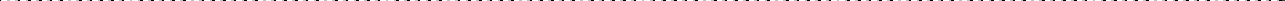 （２）新幹線開業による３か月後の景気への影響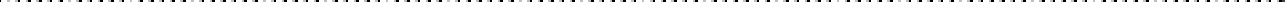 -1-３．統計表表１	新幹線開業が現在の景気に与えた影響（地区別）（％）表２	新幹線開業が現在の景気に与えた影響（分野別）（％）表３	新幹線開業が３か月先の景気に与える影響（地区別）（％）表４	新幹線開業が３か月先の景気に与える影響（分野別）（％）４．新幹線開業による現在の景気への影響の判断理由５．新幹線開業による３か月先の景気への影響の判断理由n= 93良い影響があったどちらかといえば良い影響があったどちらとも言えないどちらかといえば悪い影響があった悪い影響があった県全体5.428.364.12.20.0東	青7.114.378.60.00.0津	軽3.729.663.03.70.0県	南7.440.748.13.70.0下	北0.030.070.00.00.0n= 93n= 93良い影響があったどちらかといえば良い影響があったどちらとも言えないどちらかといえば悪い影響があった悪い影響があった合	計合	計5.428.364.12.20.0家計関連家計関連2.923.271.02.90.0小売0.026.770.03.30.0飲食0.09.190.90.00.0サービス8.726.160.94.30.0住宅0.020.080.00.00.0企業関連企業関連12.537.550.00.00.0雇用関連雇用関連14.357.128.60.00.0n= 93良い影響があるどちらかといえば良い影響があるどちらとも言えないどちらかといえば悪い影響がある悪い影響がある県全体6.550.039.14.30.0東	青3.632.164.30.00.0津	軽3.755.640.70.00.0県	南11.166.711.111.10.0下	北10.040.040.010.00.0n= 93n= 93良い影響があるどちらかといえば良い影響があるどちらとも言えないどちらかといえば悪い影響がある悪い影響がある合	計合	計6.550.039.14.30.0家計関連家計関連2.950.742.04.30.0小売3.356.736.73.30.0飲食0.027.363.69.10.0サービス4.360.934.80.00.0住宅0.020.060.020.00.0企業関連企業関連18.856.318.86.30.0雇用関連雇用関連14.328.657.10.00.0回答分野地区業種理由良い影響があった家計東青観光型ホテル・旅館昨年よりの新幹線「はやて」により、１～３月期の業績アップ２０％位。現在、春の観桜ツアーの申込みも、例年から見て少   ですがよいようです。しばらくは、新幹線の良い影響が続くと   思います。良い影響があった家計津軽観光名所等本来であれば閑散期である１２～３月中、継続的に団体客が来   場された。良い影響があった企業県南電気機械製造明らかに観光客が増えた。八甲田ロープウェイのにぎわいなど、５～６年前には考えられなかったことです。この先にも、   八戸・十和田湖はもとより下北・津軽への広がりも期待できる。すみやかに次の広告等で手を打って、この勢いを２～３年   持続したい。観光が活性化すれば、私のような製造業にも、間   接的に良い影響が、今後現れてくると思い期待しています。良い影響があった雇用県南新聞社求人広告開業関連の企画特集の掲載とか青森県からの集客のための県外   のデパートやホテル・観光施設などの広告が出るようになった。又、まだ地元の景気に影響を与える程ではないが街に観光   客の姿が見えるようになり明るい話題が増えてきた。どちらかといえば良い影響があった家計東青都市型ホテル①業種、場所によって異なるが、一般的に良いという声が大き   い。（悪いという声は聞かれない。）②ＪＲの利用状況からも   良い影響が窺われる。どちらかといえば良い影響があった家計津軽百貨店他県からの来県が多くなったと聞く。どちらかといえば良い影響があった家計県南コンビニビジネス面での出張時間短縮。深夜時間でのサラリーマンの客   数が増加傾向。どちらかといえば良い影響があった家計県南乗用車販売子供らがニュース番組に興味を持ち始めた。新幹線開業により   東京（首都圏）が身近に感じられ都会に目が向くようになった。どちらかといえば良い影響があった家計県南家電量販店県外、特に南の方からのお客様が前年と比較し多くなったので   そのように思います。どちらかといえば良い影響があった家計県南一般小売店季節的に十和田湖や下北の観光シーズンであり、八戸を起点と   して動く観光客が増えると思う。特に、飲食を中心にプラス影   響があると思われる。どちらかといえば良い影響があった家計県南商店街新幹線開通以来、飲食、おみやげ品、ホテル関係で需要が伸び   ている。どちらかといえば良い影響があった家計県南卸売業いろんな企画がくまれ、八戸駅の乗降客が増えている。一部の   地域では、大変なにぎわいとなっている。どちらかといえば良い影響があった家計県南レストランイベント等（ミニコンサート）をする場合、新幹線開業で芸能   人を招くのもしやすくなった。どちらかといえば良い影響があった家計県南観光型ホテル・旅館１２月、１月、２月、３月共に前年対比で上回った。どちらかといえば良い影響があった家計県南旅行代理店八戸地区に関してはそれほど目立った動きは、実態として感じ   られないが、十和田湖方面に関してはホテルが満室で予約でき   ないこともあったりしており、開業効果は出ていると思われる。どちらかといえば良い影響があった家計県南住宅建設販売首都圏の観光客が増えており、一部の店（大手食品市場）では   良い影響があったものと思われる。回答分野地区業種理由どちらかといえば良い影響があった家計下北都市型ホテル新幹線の初乗りをアピールしたツアーがあり、宿泊はなかった   ものの食事面での貢献があった。今後も見込めるものの、八戸   を中心としたツアーが中心となり、下北への影響は大きいもの   とは考えられない。どちらかといえば良い影響があった家計下北タクシー下北地方乗り入れの大湊線は八戸から大湊への直通列車等の評   は良く、出来れば本数を上、下あと一本ずつでも増やせれば良   いと思う。どちらかといえば良い影響があった企業東青経営コンサルタント仙台までの日帰りが可能になるなど時間短縮になったのはプラ   スだが、それ以外の影響はあまり感じられない。どちらかといえば良い影響があった企業津軽飲料品製造話しの種に、一輪の明るさがあり、何かおこぼれでも頂戴でき   そうな気分。どちらかといえば良い影響があった企業津軽経営コンサルタント冬場の観光客が、例年に比べて多く、これからの観光シーズン   に向けて期待がもてる。どちらかといえば良い影響があった企業津軽広告・デザイン関連する仕事も有ったので、多少ではあるが良い影響があった   と思う。どちらかといえば良い影響があった企業県南経営コンサルタント設備投資や不動産の売買など余り無いが、観光、新幹線のイベ   ントなどで人の往来が多くなっているから。どちらかといえば良い影響があった企業下北食料品製造八戸地区の消費が伸びた。どちらかといえば良い影響があった雇用東青人材派遣経済効果うんぬんよりも、取り敢えず新幹線が県内来たのが喜   ばしい。新幹線開業後も官民共々何らかのアクションが見られ、将来に向けて、一つの展望が開かれつつあると思う。どちらかといえば良い影響があった雇用東青新聞社求人広告開業にあたり企画特集を発行した。どちらかといえば良い影響があった雇用津軽人材派遣仕事で弘前市から八戸市、仙台市に行く事が多いが、乗り換え   数が減ってやや楽になった。どちらかといえば良い影響があった雇用津軽新聞社求人広告まだ津軽への効果は少ないようだが、春からの観光シーズンへ   向け、ＪＲがキャンペーンに取り組むため、五能線エリアと複   合して客が増えそう。レールでのアクセスが便利になった分、   期待。どちらとも言えない家計東青百貨店日々、全く変化なしどちらとも言えない家計東青スーパー観光関係はともかく、日常の食品を販売するスーパーマーケッ   トには良くも悪くも殆ど影響はないものと思われる。どちらとも言えない家計東青衣料専門店具体的効果が見えてこない。どちらとも言えない家計東青一般小売店八戸の一店舗（郊外型ショッピングセンター店）だけは昨年比   アップになっているが青森、弘前、五所川原の店舗はまるで影   響があるとは思えない。どちらとも言えない家計東青商店街観光客が増えたようにも思えないし、青森駅の通過列車が増え   たことでのマイナスの影響もはっきりしていない。どちらとも言えない家計東青卸売業観光シーズンになれば、少しは変化が見られるだろうが．．？どちらとも言えない家計東青一般飲食店身の回りで感じない。どちらとも言えない家計東青レストラン冬季アジア大会でも影響はなかったので、これから、ゴールデ   ンウィーク、ねぶたでどうなるかは、ちょっとわからない。どちらとも言えない家計東青スナック話題になりませんし、店の影響は思ったほど残念ながらありま   せん。仙台からのお客様は喜んでおります（時間短縮）。遠方   のお客様は一度は利用したいという声です（観光客）。回答分野地区業種理由どちらとも言えない家計東青旅行代理店青森の商店街まで好影響はないようです。当社は航空券とＪＲ   券の売上げが振り代わった程度で、総取扱高の増には到ってい   ない。どちらとも言えない家計東青美容院美容業界に関しては、全く影響がない。お客様からも、青森ま   で「来れば」という声が多い。どちらとも言えない家計東青パチンコ青森市迄新幹線利用客が足をのばすか疑問です。どちらとも言えない家計東青競輪場車券売上が増えない。どちらとも言えない家計東青設計事務所業務内で変化は感じられない。どちらとも言えない家計東青住宅建設販売住宅の建築には現在影響はない。どちらとも言えない家計津軽衣料専門店新年度（春）になり、点、線、面をつなぐ観光が充実してくる   と、観光客が増してくると思う。また、ＰＲも必要。どちらとも言えない家計津軽家電量販店地理的、イベント等のことなどで、殆ど影響がない。どちらとも言えない家計津軽一般小売店県外客は、弘前の商店街にとって、以前と変化が感じられない   ため。どちらとも言えない家計津軽商店街新幹線の開業により、地元新聞では八戸－青森－弘前間の直通   電車の利用客が増加し効果が出ている旨の記事が載っていたが、当商店街を見る限りでは、ほとんど観光客は見受けられな   い。どちらとも言えない家計津軽卸売業同地区では、あまり影響があったとは思われない。どちらとも言えない家計津軽一般飲食店弘前に来るのには東北新幹線の本県開業は全く影響はなし。どちらとも言えない家計津軽スナック今のところでは新幹線で弘前に遊びに来られた方とは１度も   逢ったことがないです。どちらとも言えない家計津軽都市型ホテルＪＲを窓口に激安パッケージを販売したが利用はごくわずかで   あった。少しでも利用が有ったということは良い影響があった   と云うべきなのでしょうか。どちらとも言えない家計津軽旅行代理店冬場での開業で津軽地方は影響なし。どちらとも言えない家計津軽美容院あまり、弘前市は関係ない。どちらとも言えない家計津軽ガソリンスタンド津軽にいると、八戸も盛岡も変わりがない。どちらとも言えない家計津軽設計事務所全く変化なし。どちらとも言えない家計県南スーパー日帰りパックのお客様はルートが決まっており、恩恵に与る地   区が限定されている。自由に回遊されるお客様が見えるお花見   シーズン以降でないとわからない。どちらとも言えない家計県南衣料専門店開業後も変化なし。どちらとも言えない家計県南一般飲食店まだ一部のみの影響で、これからの季節に期待はするものの、   観光地でない弱みで、はたしてどうかと思う。どちらとも言えない家計県南観光名所等お客様を見ても新幹線でいらした方はほとんどいません。回答分野地区業種理由どちらとも言えない家計県南パチンコ基本的には、中央都市と地方（八戸、青森）との距離が短くなっているため経済は活性化していると思うが、現在の所、サービス、飲食業等では増収となっている様だが、直接の景気（良い）に影響していない。どちらとも言えない家計県南ガソリンスタンド八戸市内には流入している話しは少ない。しかし、これから少   しは良くなるのでは、夏にかけて。どちらとも言えない家計県南設計事務所八戸市や十和田湖では良くなったと言う話しは聞くが、当市で   はそういう話しは全然聞かない。どちらとも言えない家計下北コンビニ全く関係なし。下北の観光客を呼ぶ体勢、姿勢は話しになりま   せん。市長、むつ市観光課、なにもしていません。どちらとも言えない家計下北スーパー新幹線開業しても、まだ、下北には影響はないと思う。どちらとも言えない家計下北一般小売店未だ影響を確認する事は出来ません。しかし、便利になったと   いう声は聞きます。どちらとも言えない家計下北一般飲食店むつ市まで今のところ関係がないと思います。何のメリットも   ない。どちらとも言えない家計下北スナック下北、むつ地域には未だ表れていない。どちらとも言えない家計下北レストラン先週土曜日、大手食品市場へ行って来ました。観光客でいっぱ   いでした。お土産店の売上げは前年を上回っている様ですが、   他はいまいち。どちらとも言えない家計下北ガソリンスタンド下北地域は当然好影響と思いましたが、利便が少なく新幹線中   心のダイヤとなり逆不便の声が強い。特に八戸駅に駐車場が少   なく八戸市が協力すべきだ。下北駅にはむつ市で無料駐車場が５０台あります。どちらとも言えない企業東青食料品製造目に見えた影響を感じられなかった。どちらとも言えない企業津軽電気機械製造開業当初は観光客が増えたとニュースで見たが、その後、ほと   んど影響がないと思うため。どちらとも言えない企業津軽建設影響はないと思います。どちらとも言えない企業県南飲料品製造蔵元見学ツアーで少なからぬお客様がお見えになりました。知   名度は少しだけ上がったのだろうが、売上げが増えた訳ではな   い。どちらとも言えない企業県南食料品製造春の行楽シーズンを見ないとわからない。どちらとも言えない企業県南紙・パルプ製造特に目立った効果が見受けられなかったため。どちらとも言えない企業県南建設現在のところ目立った影響はない。どちらとも言えない企業県南広告・デザイン具体的に関連した仕事がない。八戸営業所があった会社がコス   トダウンのために閉鎖して、盛岡、仙台等に一括されたなど、   マイナス面が目立つ様に思われる。また、消費も、盛岡や仙台   に出掛ける人が目立つ。どちらとも言えない雇用県南人材派遣取引先や顧客が県内であるため。どちらかといえば悪い影響があった家計津軽観光型ホテル・旅館新幹線の八戸開業により中央からの観光客が八戸へとられ津軽   の観光客は少なくなっている。どちらかといえば悪い影響があった家計県南百貨店八戸周辺の人々が八戸駅とその周辺で時間とカネを使ってしま   い、その分、中心街や他一般小売での消費が減。回答分野地区業種理由無回答家計東青タクシー週末、日帰り客が多い。各施設のシャトルバスの運行。回答分野地区業種理由良い影響がある家計津軽観光名所等各旅行会社が企画する春～夏のツアーにはやてを組み込んだも   のが多数有。花見をメインとした企画が殆どのため、必ず弘前、津軽地域に来る。良い影響がある家計県南スーパー花見からゴールデンウィーク、そして三社大祭には、かなりの   好影響があると思う。ＪＲもタイアップすると思うし、全国レ   ベルは停滞でも、八戸地区は例外的ににぎわうと予想する。良い影響がある企業県南電気機械製造出張に来やすくなり、商談が進みやすくなります。先日も、私   の知人で「近くなったから、一足のばして青森へも営業にいく   よ」という人がいた。相手の方から足をのばしてもらえるのは   大きなチャンスになると思います。あと、暖かくなれば、なお   さら観光客が増えるでしょう良い影響がある企業下北食料品製造八戸地区の消費が伸びた。良い影響がある雇用県南新聞社求人広告大手食品市場の厨棟、八戸駅東口の市場、みろく横丁などの施   設が整備され観光客が見えるようになった、大規模温泉や十和   田湖への観光客も増加し開業効果が具体的に現れてきていると   話題になっている。これからが観光の本番で期待が持てる。どちらかといえば良い影響がある家計東青百貨店春から夏にかけては行楽等で良い影響を期待する。どちらかといえば良い影響がある家計東青スーパー観光面ではプラスと思う。どちらかといえば良い影響がある家計東青乗用車販売色々な職種の方から聞くと遠方からの人が多くきている。（観   光客）どちらかといえば良い影響がある家計東青商店街本格的な観光シーズン到来と観光キャンペーン奏功に期待。どちらかといえば良い影響がある家計東青観光型ホテル・旅館首都圏より、以前より手軽に東北（青森）へ旅行がしやすく   なった為、以前よりも個人旅行が増加すると思われる為。どちらかといえば良い影響がある家計東青都市型ホテル観光客等も増加してきており、関連して新しい開発や工夫も期   待できる。どちらかといえば良い影響がある家計津軽百貨店観光シーズンを迎えて、来県するお客様が増えるであろうと思   われる。どちらかといえば良い影響がある家計津軽衣料専門店弘前近辺には、白神、岩木山、弘前城などと、すばらしい観光   の場所がある。どちらかといえば良い影響がある家計津軽一般小売店良い影響があればと願っているだけのことであって、桜まつり   が昨年のように開花時期が異常に早くならずゴールデンウィー   クと重なり、戦争や香港の影響で国内旅行が増え、弘前への観   光客増加に結びつくことが望ましい。どちらかといえば良い影響がある家計津軽商店街桜祭り等のイベント効果により、来街者の増加が見込め、店の   売上につながるかはわからないが、商店街の賑い、活気の面に   ついては良い影響が出る者と思われる。どちらかといえば良い影響がある家計津軽スナック桜まつりやねぷたまつりに向けて、新幹線で弘前にこられる   方々が多くなるのではないかと？どちらかといえば良い影響がある家計津軽都市型ホテル気候が良くなるので、多少動向が活発になると、期待も込めて   思いたい。どちらかといえば良い影響がある家計津軽旅行代理店一時的であるが津軽地方に相当な観光客が来ると思います。但   し、宿泊等での金銭的な面では疑問があります。回答分野地区業種理由どちらかといえば良い影響がある家計県南コンビニ①東京方面からの客数の増加 ②八戸市街ホテルの利用客数の増加 ③深夜の飲食業の利用客数の増加  ④地域開発企業による市の活性化 など！どちらかといえば良い影響がある家計県南百貨店来県者、来八者の増はまちがいない。問題はＰＲその他がすべ   て青森市を中心に動いていて、八戸があらゆる意味で素通りさ   れている。八戸だけ岩手県になってしまいたいくらい。どちらかといえば良い影響がある家計県南乗用車販売本格的に観光シーズンに入り、レンタカー会社より車の受注が   有り。今後も期待が出来るような気がする。どちらかといえば良い影響がある家計県南一般小売店季節的に十和田湖や下北の観光シーズンであり、八戸を起点と   して動く観光客が増えると思う。特に、飲食を中心にプラス影   響があると思われる。どちらかといえば良い影響がある家計県南商店街良い事、悪い事、両方について言えると思います。良い事…行   楽シーズンをむかえ、観光客が新幹線を利用し、青森県内への   流入が増える事。悪い事－ショッピング、観光等、首都圏方面   への流入が増える事。トータルで見れば、若干プラスが期待出   来そう。どちらかといえば良い影響がある家計県南卸売業春の観光シーズンを迎え、より多くの県外からの客が増える。   今後は、県全体への良い影響が出てくると考えている。どちらかといえば良い影響がある家計県南一般飲食店当店のみで言うならば、１・２・３月で１５％ＵＰではあるが、新幹線効果かどうかは、はっきり解らない。が、これから   期待し、これに答えたい。どちらかといえば良い影響がある家計県南レストラン７月、８月は七夕祭りや八戸三社大祭（日本一の山車祭）等大   きな行事があり宣伝しているので観光客が増えると思う。どちらかといえば良い影響がある家計県南観光型ホテル・旅館４月は前年対比で下回るが、５月以降、ＪＲで再度キャンペー   ンを行うということで期待（首都圏のみが対象）。どちらかといえば良い影響がある家計県南観光名所等４月から土・日・祝日に八戸駅で農産物等直販所から直接行っ   て販売しているので、良い影響があるというより、あってほし   いと願っております。どちらかといえば良い影響がある家計県南旅行代理店ＪＲでも北東北向け種々キャンペーンを企画しており、イラク   戦争のあおりもあって、観光客の目も北東北に向けられること   が期待される。どちらかといえば良い影響がある家計県南パチンコ観光、運輸、サービス（飲食、小売）業の増収が見込まれ、地   域社会（地元）、また、県全体の経済は成長していくものと思   う。どちらかといえば良い影響がある家計県南ガソリンスタンド観光シーズンになるため。どちらかといえば良い影響がある家計県南住宅建設販売これから陽気もよくなり、観光客が増え、一部の店だけでなく   広範囲にわたって良い影響があることを期待する。どちらかといえば良い影響がある家計下北スーパー観光シーズンに向かうので、良くなってほしい。どちらかといえば良い影響がある家計下北都市型ホテル春～夏（５／１～１０／３１）におけるツアー客の増加見込み   が考えられるが、例年、集中した宿泊（大祭時）がパターンと   なっており、分散型への効果が作用すれば良いと思料する。どちらかといえば良い影響がある家計下北タクシー６月以降の観光客のイベント列車の活用に期待したいところで   ある。低料金であっても下北を宣伝するいい機会になってほし   いものです。どちらかといえば良い影響がある家計下北ガソリンスタンド観光シーズンになりますと、いくらか好影響があると期待され   ます。どちらかといえば良い影響がある企業東青食料品製造青森県内の観光地の紹介がマスコミ等で取り上げられ、実際成   果が出ている感じを受けている。回答分野地区業種理由どちらかといえば良い影響がある企業津軽飲料品製造新幹線ですから、回りまわって大変良いことが起こりそうな予   感がします。どちらかといえば良い影響がある企業津軽建設影響はないと思います。八戸方面は良いと思います。どちらかといえば良い影響がある企業津軽経営コンサルタント秋田新幹線との組み合わせにより、津軽地域が、ただ単なる、   八戸駅に遠い場所ではなく、メインの観光地となる可能性があ   る。どちらかといえば良い影響がある企業津軽広告・デザインこれから観光シーズンに入り、時間短縮、乗換なしで来県でき   る利点を考えれば良い方向での影響はでてくると思う。どちらかといえば良い影響がある企業県南食料品製造八戸を中心とした地場産業には良い影響がある場合と、スト   ロー現象と両方考えられる。どちらかといえば良い影響がある企業県南飲料品製造５／３～５の３日間で新幹線５８便増発と聞いています。チャ   ンスを生かせるかどうかが我々の問題。どちらかといえば良い影響がある企業県南紙・パルプ製造観光シーズンを迎え、初年度でもあり、ある程度の広告宣伝需   要が見込めるものと思われる。どちらかといえば良い影響がある企業県南経営コンサルタント設備投資や不動産の売買など余り無いが、観光、新幹線のイベ   ントなどで人の往来が多くなっている状態が続くと思うから。どちらかといえば良い影響がある雇用津軽人材派遣人の動きが増えると思うので、景気に良い影響を与えるのでは   ないかと思う。どちらかといえば良い影響がある雇用津軽新聞社求人広告ＪＲのアクセス効果と北への旅ＰＲが、旅行と結びついてくれ   ればプラスに。県内でも、県南、津軽の交流に期待感がある。どちらとも言えない家計東青コンビニここ数ヶ月、青森の印象はあまりよくない様に思われます。店   の周辺は、転勤族の方が多いですが、あまり新幹線のお話しも   聞かれず。八戸にはいい影響があったと思いますし、これから   先、ゴールデンウィーク等でも活気あふれると思います。どちらとも言えない家計東青衣料専門店ゴールデンウィーク及び夏物の動向により判断したい。どちらとも言えない家計東青卸売業県外からの観光客の動向によると思う。どちらとも言えない家計東青一般飲食店夏場には良くなると思います。景気次第で。どちらとも言えない家計東青レストラン冬季アジア大会でも影響はなかったので、これから、ゴールデ   ンウィーク、ねぶたでどうなるかは、ちょっとわからない。どちらとも言えない家計東青旅行代理店観光シーズンに突入、青森市への入り込みが増えれば多少の期   待が持てるが、景気を左右するほどの影響があるとは考えにく   い。どちらとも言えない家計東青美容院出張などが多いお客様は逆に日帰りが多くなり、宿泊費より空   港を利用しているという人もいた。どちらとも言えない家計東青競輪場他県に場外売場（サテライト）があること、電話投票があるこ   と等から競輪場に来る必要がない。どちらとも言えない家計東青設計事務所青森市地域迄伝わってくるものが感じられない。どちらとも言えない家計東青住宅建設販売住宅の建築には現在影響はない。どちらとも言えない家計津軽コンビニ桜まつりへの好影響を期待しています。どちらとも言えない家計津軽家電量販店地理的、イベント等のことなどで、殆ど影響がない。回答分野地区業種理由どちらとも言えない家計津軽一般飲食店ヨーデル（バス）を使うよりは八戸回りで特急・新幹線を使っ   た方が体には楽だと聞きますが、時間も多くかかるし、料金も   少し高いので全く影響はないと思われる。どちらとも言えない家計津軽観光型ホテル・旅館新幹線効果に期待をこめて「どちらとも言えない」を回答しま   した。どちらとも言えない家計津軽美容院新幹線は、弘前は関係ない。どちらとも言えない家計津軽ガソリンスタンド戦争の影響で海外旅行が自粛されているので、国内旅行に良い   影響があれば効果が期待できるかもしれない。どちらとも言えない家計津軽設計事務所場所的に変化がないと思います。どちらとも言えない家計県南家電量販店これに関しては、前例がない事なのでどちらともいえないで   す。どちらとも言えない家計下北コンビニ全くなしどちらとも言えない家計下北一般小売店これから夏に向かって観光客も増え、ホテル、土産物等の方面   で良い影響が期待されます。しかし、他地域への流出も同時に   増加していくと思われます。どちらとも言えない家計下北レストラン観光シーズンになってみなければ、良悪はわかりません。どちらとも言えない家計下北スナック春の旅行シーズンを見ないとわからない。どちらとも言えない企業東青経営コンサルタント県南地方は、環境客数の伸びが順調のようであるが、青森では   冷ややかに受け止めざるを得ない。新幹線効果に期待したいが、経済環境が悪すぎる。景気に影響を与えるような効果は、   期待しにくい。どちらとも言えない企業津軽電気機械製造影響を受けるのは観光関係の業種だと思うが、景気に影響を与   えるほどの効果は期待できないと思うから。どちらとも言えない企業県南建設観光シーズンに入っていくことから良い影響あると思うが、観   光資源の乏しい十和田市への波及効果は限定的なものになると   考える。どちらとも言えない雇用東青人材派遣単なる通過駅とならないよう、八戸を起点としたインフラ整備   が必要である（現状受入体制が不十分であり、かつアクセス面   が不便）。どちらとも言えない雇用東青新聞社求人広告十和田湖をはじめ、観光シーズンの集客を期待するが、新聞広   告にどう反映してくるかは未知数。また、すでに運行が休止さ   れている十和田西線の定期バスや弘前公園本丸の有料化などは、せっかくの気運に水を差すことになるのではないか。どちらとも言えない雇用県南人材派遣八戸に集客要因が少ないため。どちらかといえば悪い影響がある家計県南衣料専門店新幹線を利用して他県（盛岡、仙台、東京）に気軽にお出かけ   になっているようです。その為、今はそれほどでもないが御買   物してくる機会が増えてくるように思います。どちらかといえば悪い影響がある家計県南設計事務所中央から日帰りで営業マンが来ている。地元として、その対策   を考えなければならない。消費者も、都会に高級品を求め出や   すくなるのでは？回答分野地区業種理由どちらかといえば悪い影響がある家計下北一般飲食店八戸や青森や津軽の方は、すごく宣伝しているが、下北半島の   宣伝は、殆どしていないみたいである。やはり合併して、下北   半島を大々的にうり出し、観光地にして欲しいと思うが、それ   ぞれのトップ等、自分の地域のしか考えないで下北半島全体の   ことは考えていないと思う。どちらかといえば悪い影響がある企業県南広告・デザイン具体的に関連した仕事がない。八戸営業所があった会社がコス   トダウンのために閉鎖して、盛岡、仙台等に一括されたなど、   マイナス面が目立つ、また、消費も、盛岡や仙台に出掛ける人   が目立つということが益々加速する様に思われる。季節的にも、これから新幹線を使い他県、他都市へ出掛けての消費活動   が多くなる様に思われる。無回答家計東青タクシー良い影響を望む。八戸・三沢→十和田湖にプラスして北まわりの観光客の利用があってほしい。